        PROGRAM EKO-ŠKOLE  za šk.god.2018/2019.Red.broj TEMA  CiljeviAktivnosti1.Tijek god.BRIGA ZA OKOLIŠ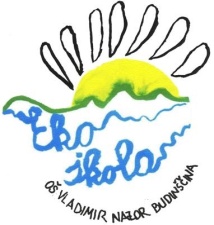 osvijestiti važnost pravodobnog i najboljeg načina zbrinjavanja otpada; aktivna uloga svih  u brizi za otpad i smeće; ekologija kao način životaFormiranje i rad razrednih eko patrola (sakupljanje, vaganje, skladištenje i odvoz papira); rad razrednih odjela (održavanje unutarnjih i vanjskih prostora škole: voćnjak, cvjetnjak, park, igralište); velika ekološka grupa i kuharica(briga za bio otpad); školske akcije sakupljanja otpada i smeća i uključivanje u globalne akcije: "Zelena čistka", "Zeleni korak"…2.Tijek god.OBILJEŽAVANJE DATUMA VAŽNIH ZA EKOLOGIJU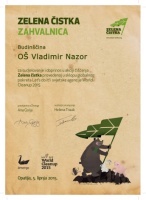 Razvijanje ekološke svijesti i potrebe za očuvanjem okoliša; upozoriti na važnost ekoloških tema, upoznati s ljepotama i važnosti očuvanja prirode; senzibilizirati učenike i javnost za ekološke teme i probleme  Različitim aktivnostima i radionicama za učenike, prezentacijama i plakatima , kvizovima,obilascima i šetnjama obilježiti:  Dan zaštite životinja, Dječji tjedan, Dan tolerancije, Mjesec borbe protiv ovisnosti, Dan kravate, Dane zahvalnosti za plodove jeseni,Dan jabuka, Dan voda, šuma, tla, Dan planeta Zemlje, Dan zdravlja,  Dan škole i Dan ekologije.Uključivanje učenika u likovne, literarne, foto  i druge natječaje s ekološkim predznakom3.listopadDANI ZAHVALNOSTI ZA PLODOVE JESENISajam OPG-ova roditelja učenika-projektni dan-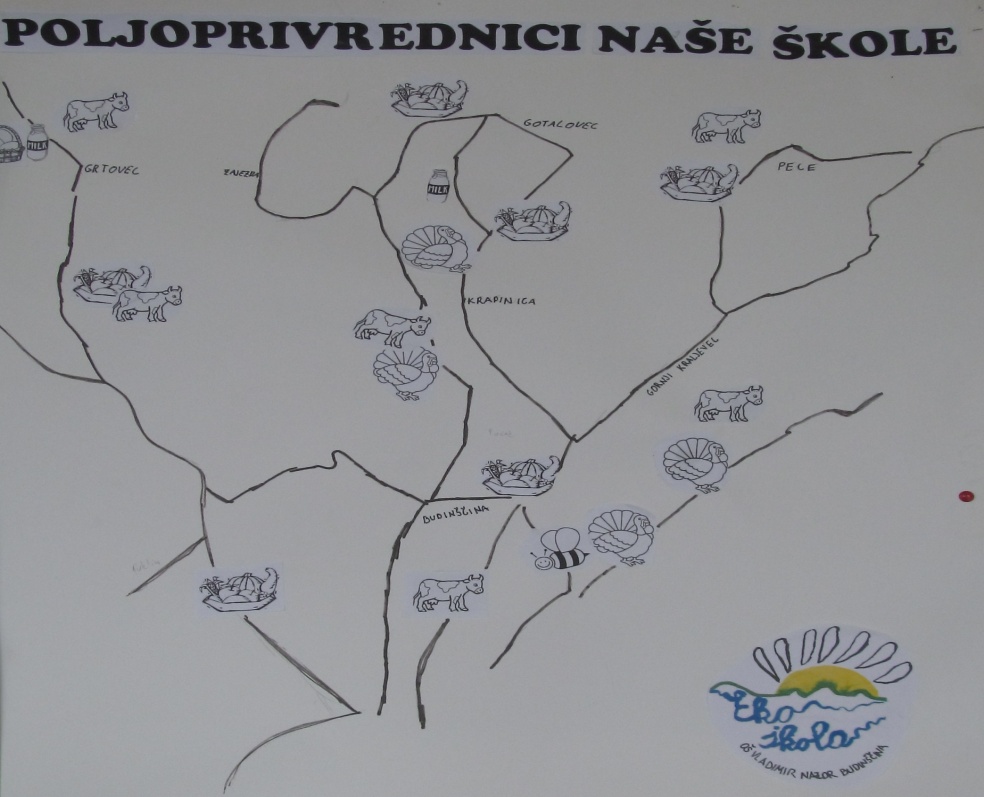  Zajedničke aktivnosti i druženje učenika i roditelja uz Dane zahvalnosti za plodove zemlje: važnost lokalnog uzgoja za zdravu, odgovornu prehranu; pobuditi interes učenika, profesionalni razvoj i poduzetničke kompetencije -organizacija projektnog dana: anketiranje,odaziv roditelja,  organizacija i provođenje Sajma OPG-ova roditelja učenika u školi- predstavljanje OPG-ova i susret s učenicima4.Tijek god.DJECA I PREHRANA: Razvojni plan škole Jedemo fino, jedemo zdravo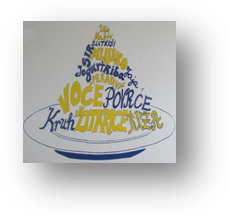 Osvijestiti važnost odgovorne prehrane: voditi brigu o školskom jelovniku i prehrani učenika; izmjene jelovnika:1.obrok- više mliječnog ili voćnog;2. obrok-barem 2 puta tjedno kuhano; samoposluživanje, pribor za jelo; napitak-pristup vodi; -prehrana učenika u školi: uključivanje u projekte Zalogajček, Školska shema- pratiti prehranu učenika, raditi kvalitativne promjene u jelovniku (povjerenstvo), izvršiti nabavke posuđa i pribora za samoposluživanje učenika; kultura blagovanja5.Tijek god.    ŠKOLSKI VRT„Razredne vrtne gredice“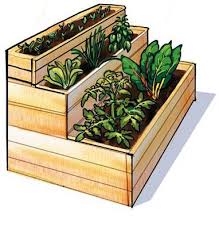 Praktične aktivnosti u vrtu; spoznati važnost ekološkog i lokalnog uzgoja-praktična aktivnosti na školskom vrtu: svaki razredni odjel odabire koju kulturu će posijati/posaditi, vodi brigu o gredici, ubire plodove i konzumira6.Tijek god.SPORTOM DO ZDRAVLJA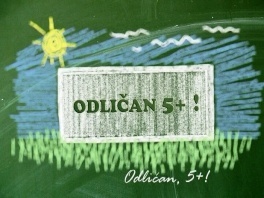 Organizacija boravka na svježem zraku: šetnja, bavljenje sportom i drugim aktivnostima; usvajanje zdravih navika i zdravih stilova života-šetnje, igre, natjecanja na svježem zraku; terenska nastava i izleti